Obec  Kunčice  nad  Labem         PSČ 543 61Obec Kunčice nad Labem vyhlašuje výběrové řízení na pokácení, odvoz dřeva a úklidu – 1 ks smrku o obvodu 182 cm  ve výšce  130 cm na pozemku 306/1 v k.ú. Kunčice nad Labem v blízkosti pozemku p.č. 306/2 a označených náletových dřevin na pozemku p. č. 306/28 v blízkosti silnice 3. třídy  Nabídněte cenu za pokácení, odvoz dřeva a úklid.Nabídku zašlete e-mailem na adresu oukuncice@volny.cz nebo písemně na Obecní úřad, Kunčice nad Labem 121 nejpozději do 10.00 hodin 1.3.2018.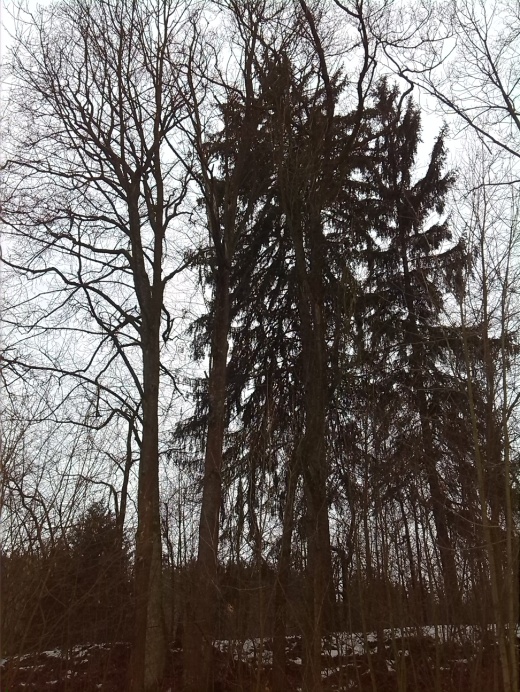 Obec prodá stromy  za celkovou vysoutěženou cenu splatnou do pokladny obecního úřadu.Obec si vyhrazuje právo nevybrat žádného vysoutěžitele. Kácení bude provedeno v době vegetačního klidu  od 1.10. do 31.3.Pokácení provede vysoutěžitel  na vlastní náklady a nebezpečí.Pokácení bude provedeno tak, aby nedošlo k ohrožení nebo poškození sousedních objektů, ani zdraví osob.Případné bližší informace podají pracovníci OÚ v úředních dnech pondělí 7 – 12 a 13 – 17 hod., středa 13 – 17 hod., telefon  499 431 155. V Kunčicích nad Labem dne 19.2.2018Vyvěšeno :  		19.2.2018	                                    Obec Kunčice nad LabemSejmuto :               1.3.2018				       	Ing. Antonín Stejný 									    starosta obce